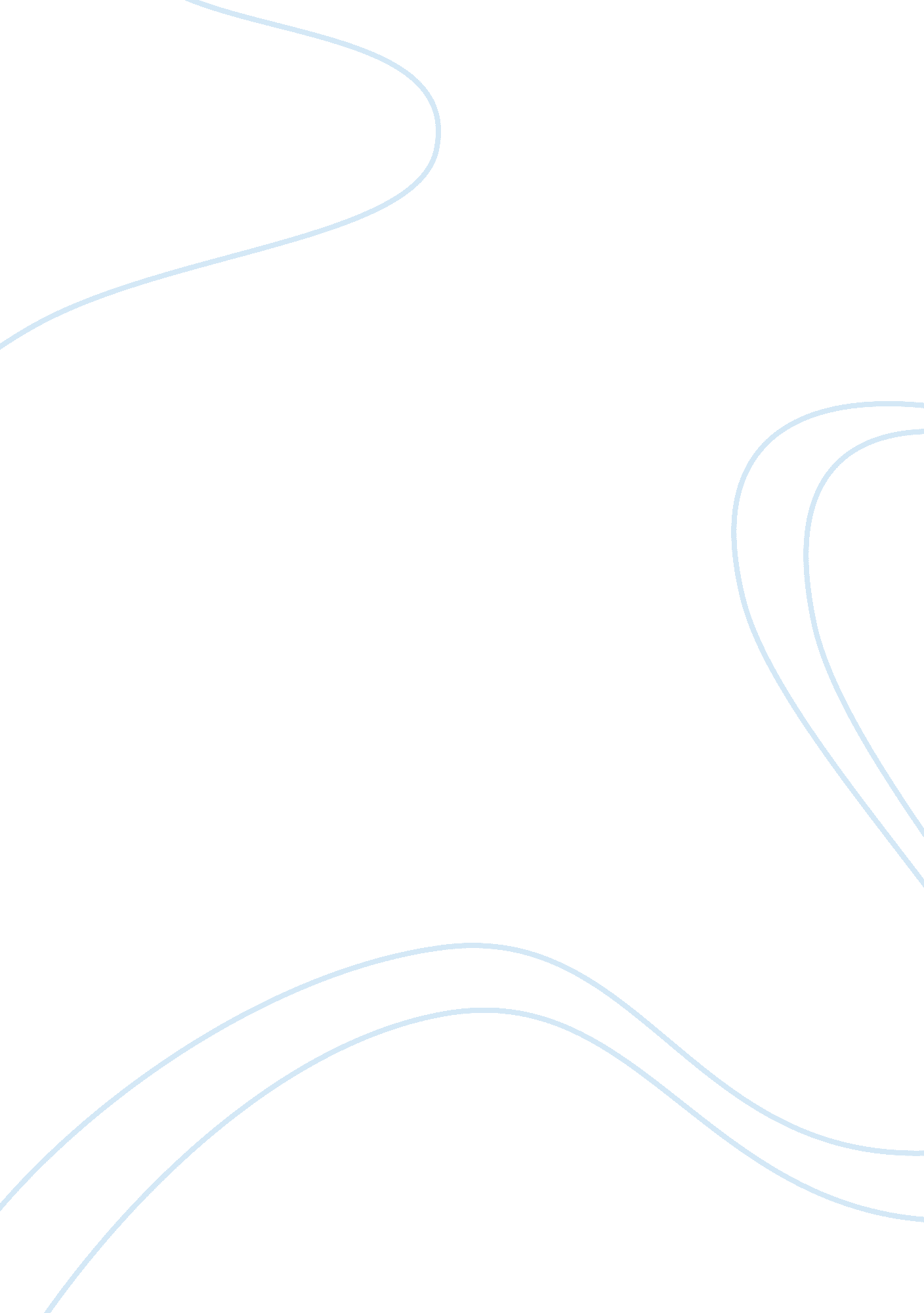 The path of the law and its influenceLaw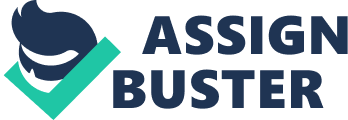 ﻿The Controversial Supreme Court Decision on Voter-ID law in Texas and its Critique 
The judiciary arm of government is one of the key areas that cannot be taken lightly in the governance of any country. This arm makes the decisions that concern the public and help to solve disputes that would otherwise cause serious repercussions if not urgently addressed. The most important cases resolved by the judiciary are those that have significant magnitude effect on the life of any citizen in the country. When the law is dishonored, there arise serious conflicts that require hearing followed by a court ruling to settle the dispute. My paper will focus on one of the controversial decision made by the Supreme Court in US. 
In the study of law, every decision made by any court should evaluate the merits and demerits of the decision held. This prevents any possible critique to the decision made by the court. In the merits and demerits of the decision, the moral part of the issue at hand should be brought to the light for the citizens to deem it fair. 
However, there have been a number of cases that have been controversial in a way that the decision held by the court finds all opposition with firm grounded facts that can lender the decision overturning. In such a case, the integrity and competence of the judge who advanced the decision are challenged by other law intellectuals. The most controversial cases are those that touch on the public rights such as the voting rights. One of such decision is that which was made by the Supreme Court in relation to the elections of Texas. In its decision, the Supreme Court allowed Texas to use the controversial voter-ID law. According to this law, the registered voters were supposed to prove their eligibility to cast votes by use of the Photo-ID law that is described as a terrible law in the state. This law had been declared unconstitutional by a district judge on the basis that it would prevent many thousands of voters from casting ballots. This law would mostly affect the African Americans and the Hispanic. The Supreme Court’s order failed to address the merits of this law before allowing it to be enforced. Furthermore, the Court did not provide the reasoning behind the enforcement of this law. 
This law is a threat to the public confidence in elections because it discriminates certain individual groups of citizens from exercising their constitutional right to vote. A law should not be racist in its enactment. I find the Texas-ID law discriminating against the other groups and while the white Americans encounter less challenge to cast a ballot compared to the black Americans. There was a high overlook when the Supreme Court upheld the decision. The decision by the Supreme Court was quick because there was an impending election ahead in 2013 November. 
The judges in Supreme Court failed to recognize their duty of weighing considerations of social advantage during their ruling which allowed Texas to us the controversial law in casting of the ballot. The Court has a mandate to make sure that laws are not violated in any way. To my consent, this court denied some citizens their right to vote, a more controversial decision again since it renders violation of another law which explicitly states that a citizen has the right to vote. 
The law of any state should have the ability to take care of the changing needs, customs, and values in the society. (Burton 2000). The Supreme Court should have admitted that Texas State is inhabited by both the white Americans and other groups of people with different origins. Therefore, I criticize the decision that gave room for violation of the rights of some individuals to vote by making the process tedious to them than it was to the white Americans. 
REFERENCES 
Burton, S. J. (2000). The path of the law and its influence: The legacy of Oliver Wendell Holmes, Jr. Cambridge [England: Cambridge University Press. 